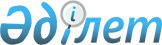 Мәслихаттың 2017 жылғы 20 желтоқсандағы № 131 "Қамысты ауданының 2018-2020 жылдарға арналған аудандық бюджеті туралы" шешіміне өзгерістер енгізу туралы
					
			Мерзімі біткен
			
			
		
					Қостанай облысы Қамысты ауданы мәслихатының 2018 жылғы 16 мамырдағы № 168 шешімі. Қостанай облысының Әділет департаментінде 2018 жылғы 24 мамырда № 7787 болып тіркелді. Мерзімі өткендіктен қолданыс тоқтатылды
      2008 жылғы 4 желтоқсандағы Қазақстан Республикасы Бюджет кодексінің 106-бабына сәйкес Қамысты аудандық мәслихаты ШЕШІМ ҚАБЫЛДАДЫ:
      1. Мәслихаттың 2017 жылғы 20 желтоқсандағы № 131 "Қамысты ауданының 2018-2020 жылдарға арналған аудандық бюджеті туралы" шешіміне (Нормативтік құқықтық актілерді мемлекеттік тіркеу тізілімінде № 7448 тіркелген, 2018 жылғы 9 қаңтарда Қазақстан Республикасы нормативтiк құқықтық актілерiнiң эталондық бақылау банкiнде жарияланған) мынадай өзгерістер енгізілсін:
      көрсетілген шешімнің 1-тармағы жаңа редакцияда жазылсын:
      "1. Қамысты ауданының 2018-2020 жылдарға арналған аудандық бюджеті тиісінше 1, 2 және 3-қосымшаларға сәйкес, оның ішінде 2018 жылға мынадай көлемдерде бекітілсін:
      1) кірістер - 2 388 735, 2 мың теңге, оның ішінде:
      салықтық түсімдер бойынша – 739 694,2 мың теңге;
      салықтық емес түсімдер бойынша – 4461,0 мың теңге;
      негізгі капиталды сатудан түсетін түсімдер бойынша – 750,0 мың теңге;
      трансферттер түсімі бойынша – 1 643 830,0 мың теңге;
      2) шығындар – 2 412 770,7 мың теңге; 
      3) таза бюджеттік кредиттеу – 10 716,0 мың теңге, оның ішінде: 
      бюджеттік кредиттер – 21 645,0 мың теңге;
      бюджеттік кредиттерді өтеу – 10 929,0 мың теңге;
      4) қаржы активтерімен операциялар бойынша сальдо – 0,0 теңге;
      5) бюджет тапшылығы (профициті) – -34 751,5 мың теңге;
      6) бюджет тапшылығын қаржыландыру (профицитін пайдалану) – 34 751,5 мың теңге.";
      көрсетілген шешімнің 3-тармағы жаңа редакцияда жазылсын:
      "3. 2018-2020 жылдарға арналған аудандық бюджетте аудандық бюджеттен Қамысты ауылдық округінің бюджетіне берілетін бюджеттік субвенциялардың көлемдері көзделгені белгіленсін, оның ішінде:
      - 2018 жылға 68446,0 мың теңге сомасында;
      - 2019 жылға 119447,0 мың теңге сомасында;
      - 2020 жылға 135175,0 мың теңге сомасында.";
      көрсетілген шешімнің 1-қосымшасы осы шешімнің 1-қосымшасына сәйкес жаңа редакцияда жазылсын.
      2. Осы шешім 2018 жылғы 1 қаңтардан бастап қолданысқа енгізіледі.
      "КЕЛІСІЛДІ"
      "Қамысты ауданы әкімдігінің
      экономика және бюджеттік
      жоспарлау бөлімі" мемлекеттік
      мекемесінің басшысы
      ______________ К. Нуржанова
      2018 жылғы "16" мамыр Қамысты ауданының 2018 жылға арналған аудандық бюджеті
					© 2012. Қазақстан Республикасы Әділет министрлігінің «Қазақстан Республикасының Заңнама және құқықтық ақпарат институты» ШЖҚ РМК
				
      Сессия төрағасы

В. Маркевич

      Қамысты аудандық мәслихатының хатшысы

С. Кстаубаева
Мәслихаттың
2018 жылғы 16 мамырдағы
№ 168 шешіміне
1-қосымшаМәслихаттың
2017 жылғы 20 желтоқсандағы
№ 131 шешіміне
1-қосымша
Санаты 
Санаты 
Санаты 
Санаты 
Санаты 
Сомасы, мың теңге
Сыныбы 
Сыныбы 
Сыныбы 
Сыныбы 
Сомасы, мың теңге
Ішкі сыныбы
Ішкі сыныбы
Ішкі сыныбы
Сомасы, мың теңге
Атауы
Сомасы, мың теңге
І. Кірістер
2388735,2
1
Салықтық түсімдер
739694,2
01
Табыс салығы
243044,0
2
Жеке табыс салығы
243044,0
03
Әлеуметтiк салық
132500,0
1
Әлеуметтік салық
132500,0
04
Меншiкке салынатын салықтар
312002,2
1
Мүлiкке салынатын салықтар
287761,2
3
Жер салығы
2360,0
4
Көлiк құралдарына салынатын салық
18091,0
5
Бірыңғай жер салығы
3790,0
05
Тауарларға, жұмыстарға және қызметтерге салынатын iшкi салықтар
50420,0
2
Акциздер
816,0
3
Табиғи және басқа да ресурстарды пайдаланғаны үшiн түсетiн түсiмдер
45331,0
4
Кәсiпкерлiк және кәсiби қызметтi жүргiзгенi үшiн алынатын алымдар
4273,0
08
Заңдық маңызы бар әрекеттерді жасағаны және (немесе) оған уәкілеттігі бар мемлекеттік органдар немесе лауазымды адамдар құжаттар бергені үшін алынатын міндетті төлемдер
1728,0
1
Мемлекеттік баж
1728,0
2
Салықтық емес түсімдер
4461,0
01
Мемлекеттік меншіктен түсетін кірістер
61,0
5
Мемлекет меншігіндегі мүлікті жалға беруден түсетін кірістер
49,0
7
Мемлекеттік бюджеттен берілген кредиттер бойынша сыйақылар
12,0
04
Мемлекеттік бюджеттен қаржыландырылатын, сондай-ақ Қазақстан Республикасы Ұлттық Банкінің бюджетінен (шығыстар сметасынан) қамтылатын және қаржыландырылатын мемлекеттік мекемелер салатын айыппұлдар, өсімпұлдар, санкциялар, өндіріп алулар
900,0
1
Мұнай секторы ұйымдарынан түсетін түсімдерді қоспағанда, мемлекеттік бюджеттен қаржыландырылатын, сондай-ақ Қазақстан Республикасы Ұлттық Банкінің бюджетінен (шығыстар сметасынан) қамтылатын және қаржыландырылатын мемлекеттік мекемелер салатын айыппұлдар, өсімпұлдар, санкциялар, өндіріп алулар
900,0
06
Басқа да салықтық емес түсiмдер
3500,0
1
Басқа да салықтық емес түсiмдер
3500,0
3
Негізгі капиталды сатудан түсетін түсімдер
750,0
01
Мемлекеттік мекемелерге бекітілген мемлекеттік мүлікті сату
500,0
1
Мемлекеттік мекемелерге бекітілген мемлекеттік мүлікті сату
500,0
03
Жерді және материалдық емес активтерді сату
250,0
1
Жерді сату
250,0
4
Трансферттердің түсімдері
1643830,0
02
Мемлекеттік басқарудың жоғары тұрған органдарынан түсетін трансферттер
1643830,0
2
Облыстық бюджеттен түсетін трансферттер
1643830,0
Функционалдық топ 
Функционалдық топ 
Функционалдық топ 
Функционалдық топ 
Функционалдық топ 
Сомасы, мың теңге
Кіші функция 
Кіші функция 
Кіші функция 
Кіші функция 
Сомасы, мың теңге
Бюджеттік бағдарламалардың әкiмшiсi
Бюджеттік бағдарламалардың әкiмшiсi
Бюджеттік бағдарламалардың әкiмшiсi
Сомасы, мың теңге
Бағдарлама
Бағдарлама
Сомасы, мың теңге
Атауы
Сомасы, мың теңге
ІІ. Шығындар
2412770,7
01
Жалпы сипаттағы мемлекеттiк қызметтер 
319775,4
1
Мемлекеттiк басқарудың жалпы функцияларын орындайтын өкiлді, атқарушы және басқа органдар
265916,2
112
Аудан (облыстық маңызы бар қала) мәслихатының аппараты
18869,0
001
Аудан (облыстық маңызы бар қала) мәслихатының қызметін қамтамасыз ету жөніндегі қызметтер
18869,0
122
Аудан (облыстық маңызы бар қала) әкімінің аппараты
99322,0
001
Аудан (облыстық маңызы бар қала) әкімінің қызметін қамтамасыз ету жөніндегі қызметтер
93519,0
003
Мемлекеттік органның күрделі шығыстары
5023,0
113
Жергілікті бюджеттерден берілетін ағымдағы нысаналы трансферттер
780,0
123
Қаладағы аудан, аудандық маңызы бар қала, кент, ауыл, ауылдық округ әкімінің аппараты
147725,2
001
Қаладағы аудан, аудандық маңызы бар қаланың, кент, ауыл, ауылдық округ әкімінің қызметін қамтамасыз ету жөніндегі қызметтер
146894,2
022
Мемлекеттік органның күрделі шығыстары
831,0
2
Қаржылық қызмет
19031,0
452
Ауданның (облыстық маңызы бар қаланың) қаржы бөлімі
19031,0
001
Ауданның (облыстық маңызы бар қаланың) бюджетін орындау және коммуналдық меншігін басқару саласындағы мемлекеттік саясатты іске асыру жөніндегі қызметтер
18642,0
010
Жекешелендіру, коммуналдық меншікті басқару, жекешелендіруден кейінгі қызмет және осыған байланысты дауларды реттеу
389,0
5
Жоспарлау және статистикалық қызмет
18359,0
453
Ауданның (облыстық маңызы бар қаланың) экономика және бюджеттік жоспарлау бөлімі
18359,0
001
Экономикалық саясатты, мемлекеттік жоспарлау жүйесін қалыптастыру және дамыту саласындағы мемлекеттік саясатты іске асыру жөніндегі қызметтер
18359,0
9
Жалпы сипаттағы өзге де мемлекеттiк қызметтер
16469,2
458
Ауданның (облыстық маңызы бар қаланың) тұрғын үй-коммуналдық шаруашылығы, жолаушылар көлігі және автомобиль жолдары бөлімі
16469,2
001
Жергілікті деңгейде тұрғын үй-коммуналдық шаруашылығы, жолаушылар көлігі және автомобиль жолдары саласындағы мемлекеттік саясатты іске асыру жөніндегі қызметтер
13856,6
013
Мемлекеттік органның күрделі шығыстары
300,5
113
Жергілікті бюджеттерден берілетін ағымдағы нысаналы трансферттер
2312,1
02
Қорғаныс
5851,0
1
Әскери мұқтаждар
2804,0
122
Аудан (облыстық маңызы бар қала) әкімінің аппараты
2804,0
005
Жалпыға бірдей әскери міндетті атқару шеңберіндегі іс- шаралар
2804,0
2
Төтенше жағдайлар жөнiндегi жұмыстарды ұйымдастыру
3047,0
122
Аудан (облыстық маңызы бар қала) әкімінің аппараты
3047,0
006
Аудан (облыстық маңызы бар қала) ауқымындағы төтенше жағдайлардың алдын алу және оларды жою
2793,0
007
Аудандық (қалалық) ауқымдағы дала өрттерінің, сондай-ақ мемлекеттік өртке қарсы қызмет органдары құрылмаған елдi мекендерде өрттердің алдын алу және оларды сөндіру жөніндегі іс-шаралар
254,0
03
Қоғамдық тәртіп, қауіпсіздік, құқықтық, сот, қылмыстық-атқару қызметі
993,0
9
Қоғамдық тәртіп және қауіпсіздік саласындағы басқа да қызметтер
993,0
458
Ауданның (облыстық маңызы бар қаланың) тұрғын үй-коммуналдық шаруашылығы, жолаушылар көлігі және автомобиль жолдары бөлімі
993,0
021
Елдi мекендерде жол қозғалысы қауiпсiздiгін қамтамасыз ету
993,0
04
Бiлiм беру
1228305,1
1
Мектепке дейiнгi тәрбие және оқыту
119456,0
464
Ауданның (облыстық маңызы бар қаланың) білім бөлімі
119456,0
009
Мектепке дейінгі тәрбие мен оқыту ұйымдарының қызметін қамтамасыз ету
91448,0
040
Мектепке дейінгі білім беру ұйымдарында мемлекеттік білім беру тапсырысын іске асыруға
28008,0
2
Бастауыш, негізгі орта және жалпы орта білім беру
1046128,2
123
Қаладағы аудан, аудандық маңызы бар қала, кент, ауыл, ауылдық округ әкімінің аппараты
408,0
005
Ауылдық жерлерде балаларды мектепке дейін тегін алып баруды және кері алып келуді ұйымдастыру
408,0
464
Ауданның (облыстық маңызы бар қаланың) білім бөлімі
1013458,2
003
Жалпы білім беру
987502,2
006
Балаларға қосымша білім беру
25956,0
465
Ауданның (облыстық маңызы бар қаланың) дене шынықтыру және спорт бөлімі
32262,0
017
Балалар мен жасөспірімдерге спорт бойынша қосымша білім беру
32262,0
9
Бiлiм беру саласындағы өзге де қызметтер
62720,9
464
Ауданның (облыстық маңызы бар қаланың) білім бөлімі
62720,9
001
Жергілікті деңгейде білім беру саласындағы мемлекеттік саясатты іске асыру жөніндегі қызметтер
13580,0
005
Ауданның (облыстық маңызы бар қаланың) мемлекеттік білім беру мекемелер үшін оқулықтар мен оқу-әдістемелік кешендерді сатып алу және жеткізу
25134,0
007
Аудандық (қалалалық) ауқымдағы мектеп олимпиадаларын және мектептен тыс іс-шараларды өткiзу
2625,0
012
Мемлекеттік органның күрделі шығыстары
2899,0
015
Жетім баланы (жетім балаларды) және ата-аналарының қамқорынсыз қалған баланы (балаларды) күтіп-ұстауға қамқоршыларға (қорғаншыларға) ай сайынға ақшалай қаражат төлемі
9911,0
067
Ведомстволық бағыныстағы мемлекеттік мекемелер мен ұйымдардың күрделі шығыстары
8571,9
06
Әлеуметтiк көмек және әлеуметтiк қамсыздандыру
130614,2
1
Әлеуметтiк қамсыздандыру
24793,0
451
Ауданның (облыстық маңызы бар қаланың) жұмыспен қамту және әлеуметтік бағдарламалар бөлімі
22190,0
005
Мемлекеттік атаулы әлеуметтік көмек 
22190,0
464
Ауданның (облыстық маңызы бар қаланың) білім бөлімі
2603,0
030
Патронат тәрбиешілерге берілген баланы (балаларды) асырап бағу 
2603,0
2
Әлеуметтiк көмек
83902,2
451
Ауданның (облыстық маңызы бар қаланың) жұмыспен қамту және әлеуметтік бағдарламалар бөлімі
83902,2
002
Жұмыспен қамту бағдарламасы
41843,0
006
Тұрғын үйге көмек көрсету
696,0
007
Жергілікті өкілетті органдардың шешімі бойынша мұқтаж азаматтардың жекелеген топтарына әлеуметтік көмек
13118,0
010
Үйден тәрбиеленіп оқытылатын мүгедек балаларды материалдық қамтамасыз ету 
260,0
014
Мұқтаж азаматтарға үйде әлеуметтiк көмек көрсету
6597,0
017
Оңалтудың жеке бағдарламасына сәйкес мұқтаж мүгедектердi мiндеттi гигиеналық құралдармен қамтамасыз ету, қозғалуға қиындығы бар бірінші топтағы мүгедектерге жеке көмекшінің және есту бойынша мүгедектерге қолмен көрсететiн тіл маманының қызметтерін ұсыну 
906,0
023
Жұмыспен қамту орталықтарының қызметін қамтамасыз ету
20482,2
9
Әлеуметтiк көмек және әлеуметтiк қамтамасыз ету салаларындағы өзге де қызметтер
21919,0
451
Ауданның (облыстық маңызы бар қаланың) жұмыспен қамту және әлеуметтік бағдарламалар бөлімі
21919,0
001
Жергілікті деңгейде халық үшін әлеуметтік бағдарламаларды жұмыспен қамтуды қамтамасыз етуді іске асыру саласындағы мемлекеттік саясатты іске асыру жөніндегі қызметтер
18530,0
011
Жәрдемақыларды және басқа да әлеуметтік төлемдерді есептеу, төлеу мен жеткізу бойынша қызметтерге ақы төлеу
696,0
050
Қазақстан Республикасында мүгедектердiң құқықтарын қамтамасыз ету және өмiр сүру сапасын жақсарту жөнiндегi 2012 – 2018 жылдарға арналған iс-шаралар жоспарын іске асыру
2231,0
067
Ведомстволық бағыныстағы мемлекеттік мекемелер мен ұйымдардың күрделі шығыстары
462,0
07
Тұрғын үй-коммуналдық шаруашылық
211764,3
1
Тұрғын үй шаруашылығы
5494,0
458
Ауданның (облыстық маңызы бар қаланың) тұрғын үй-коммуналдық шаруашылығы, жолаушылар көлігі және автомобиль жолдары бөлімі
5494,0
003
Мемлекеттік тұрғын үй қорын сақтауды ұйымдастыру
494,0
004
Азматтардың жекелген санаттарын тұрғын үймен қамтамасыз ету
5000,0
2
Коммуналдық шаруашылық
198915,3
123
Қаладағы аудан, аудандық маңызы бар қала, кент, ауыл, ауылдық округ әкімінің аппараты
298,3
014
Елді мекендерді сумен жабдықтауды ұйымдастыру
298,3
466
Ауданның (облыстық маңызы бар қаланың) сәулет, қала құрылысы және құрылыс бөлімі
198617,0
058
Елді мекендердегі сумен жабдықтау және су бұру жүйелерін дамыту
198617,0
3
Елді - мекендерді көркейту
7355,0
123
Қаладағы аудан, аудандық маңызы бар қала, кент, ауыл, ауылдық округ әкімінің аппараты
7355,0
008
Елді мекендердегі көшелерді жарықтандыру
7355,0
08
Мәдениет, спорт, туризм және ақпараттық кеңістiк
184485,6
1
Мәдениет саласындағы қызмет
53102,0
455
Ауданның (облыстық маңызы бар қаланың) мәдениет және тілдерді дамыту бөлімі
53102,0
003
Мәдени-демалыс жұмысын қолдау
53102,0
2
Спорт
38165,2
123
Қаладағы аудан, аудандық маңызы бар қала, кент, ауыл, ауылдық округ әкімінің аппараты
1832,0
028
Жергілікті деңгейде дене шынықтыру – сауықтыру және спорттық іс-шараларды іске асыру
1832,0
465
Ауданның (облыстық маңызы бар қаланың) дене шынықтыру және спорт бөлімі
36333,2
001
Жергілікті деңгейде дене шынықтыру және спорт саласындағы мемлекеттік саясатты іске асыру жөніндегі қызметтер
7193,7
004
Мемлекеттік органның күрделі шығыстары
256,0
005
Ұлттық және бұқаралық спорт түрлерін дамыту
14547,0
006
Аудандық (облыстық маңызы бар қалалық) деңгейде спорттық жарыстар өткізу
818,0
007
Әртүрлі спорт түрлері бойынша аудан (облыстық маңызы бар қала) құрама командаларының мүшелерін дайындау және олардың облыстық спорт жарыстарына қатысуы
7538,0
113
Жергілікті бюджеттерден берілетін ағымдағы нысаналы трансферттер
5980,5
3
Ақпараттық кеңiстiк
58726,7
455
Ауданның (облыстық маңызы бар қаланың) мәдениет және тілдерді дамыту бөлімі
52627,7
006
Аудандық (қалалық) кiтапханалардың жұмыс iстеуi
35583,0
007
Мемлекеттік тілді және Қазақстан халқының басқа да тілдерін дамыту
17044,7
456
Ауданның (облыстық маңызы бар қаланың) ішкі саясат бөлімі
6099,0
002
Мемлекеттік ақпараттық саясат жүргізу жөніндегі қызметтер
6099,0
9
Мәдениет, спорт, туризм және ақпараттық кеңiстiктi ұйымдастыру жөнiндегi өзге де қызметтер
34491,7
455
Ауданның (облыстық маңызы бар қаланың) мәдениет және тілдерді дамыту бөлімі
17233,2
001
Жергілікті деңгейде тілдерді және мәдениетті дамыту саласындағы мемлекеттік саясатты іске асыру жөніндегі қызметтер
9276,2
010
Мемлекеттік органның күрделі шығыстары
252,0
032
Ведомстволық бағыныстағы мемлекеттік мекемелер мен ұйымдардың күрделі шығыстары
7705,0
456
Ауданның (облыстық маңызы бар қаланың) ішкі саясат бөлімі
17258,5
001
Жергілікті деңгейде ақпарат, мемлекеттілікті нығайту және азаматтардың әлеуметтік сенімділігін қалыптастыру саласында мемлекеттік саясатты іске асыру жөніндегі қызметтер
11399,0
003
Жастар саясаты саласында іс-шараларды іске асыру
5859,5
10
Ауыл, су, орман, балық шаруашылығы, ерекше қорғалатын табиғи аумақтар, қоршаған ортаны және жануарлар дүниесін қорғау, жер қатынастары
86591,4
1
Ауыл шаруашылығы
67597,1
462
Ауданның (облыстық маңызы бар қаланың) ауыл шаруашылығы бөлімі
18126,0
001
Жергілікті деңгейде ауыл шаруашылығы саласындағы мемлекеттік саясатты іске асыру жөніндегі қызметтер
18126,0
473
Ауданның (облыстық маңызы бар қаланың) ветеринария бөлімі
49471,1
001
Жергілікті деңгейде ветеринария саласындағы мемлекеттік саясатты іске асыру жөніндегі қызметтер
12971,6
003
Мемлекеттік органның күрделі шығыстары
300,5
007
Қаңғыбас иттер мен мысықтарды аулауды және жоюды ұйымдастыру
1275,0
009
Жануарлардың энзоотиялық аурулары бойынша ветеринариялық іс-шараларды жүргізу
3088,0
011
Эпизоотияға қарсы іс-шаралар жүргізу
31836,0
6
Жер қатынастары
12066,3
463
Ауданның (облыстық маңызы бар қаланың) жер қатынастары бөлімі
12066,3
001
Аудан (облыстық маңызы бар қала) аумағында жер қатынастарын реттеу саласындағы мемлекеттік саясатты іске асыру жөніндегі қызметтер 
9177,3
006
Аудандардың, облыстық маңызы бар, аудандық маңызы бар қалалардың, кенттердiң, ауылдардың, ауылдық округтердiң шекарасын белгiлеу кезiнде жүргiзiлетiн жерге орналастыру
2889,0
9
Ауыл, су, орман, балық шаруашылығы, қоршаған ортаны қорғау және жер қатынастары саласындағы басқа да қызметтер
6928,0
453
Ауданның (облыстық маңызы бар қаланың) экономика және бюджеттік жоспарлау бөлімі
6928,0
099
Мамандарға әлеуметтік қолдау көрсету жөніндегі шараларды іске асыру
6928,0
11
Өнеркәсіп, сәулет, қала құрылысы және құрылыс қызметі
26602,9
2
Сәулет, қала құрылысы және құрылыс қызметі
26602,9
466
Ауданның (облыстық маңызы бар қаланың) сәулет, қала құрылысы және құрылыс бөлімі
26602,9
001
Құрылыс, облыс қалаларының, аудандарының және елді мекендерінің сәулеттік бейнесін жақсарту саласындағы мемлекеттік саясатты іске асыру және ауданның (облыстық маңызы бар қаланың) аумағын оңтайла және тиімді қала құрылыстық игеруді қамтамасыз ету жөніндегі қызметтер 
9376,9
013
Аудан аумағында қала құрылысын дамытудың кешенді схемаларын, аудандық (облыстық) маңызы бар қалалардың, кенттердің және өзге де ауылдық елді мекендердің бас жоспарларын әзірлеу
17226,0
12
Көлiк және коммуникация
28783,0
1
Автомобиль көлiгi
28783,0
123
Қаладағы аудан, аудандық маңызы бар қала, кент, ауыл, ауылдық округ әкімінің аппараты
3399,0
013
Аудандық маңызы бар қалаларда, кенттерде, ауылдарда , ауылдық округтерде автомобиль жолдарының жұмыс істеуін қамтамасыз ету
3399,0
458
Ауданның (облыстық маңызы бар қаланың) тұрғын үй-коммуналдық шаруашылығы, жолаушылар көлігі және автомобиль жолдары бөлімі
25384,0
023
Автомобиль жолдарының жұмыс істеуін қамтамасыз ету
25384,0
13
Басқалар
13943,9
3
Кәсiпкерлiк қызметтi қолдау және бәсекелестікті қорғау
8443,9
469
Ауданның (облыстық маңызы бар қаланың) кәсіпкерлік бөлімі
8443,9
001
Жергілікті деңгейде кәсіпкерлікті дамыту саласындағы мемлекеттік саясатты іске асыру жөніндегі қызметтер
8443,9
9
Басқалар
5500,0
452
Ауданның (облыстық маңызы бар қаланың) қаржы бөлімі
5500,0
012
Ауданның (облыстық маңызы бар қаланың) жергілікті атқарушы органының резерві
5500,0
14
Борышқа қызмет көрсету 
37,9
1
Борышқа қызмет көрсету
37,9
452
Ауданның (облыстық маңызы бар қаланың) қаржы бөлімі
37,9
013
Жергілікті атқарушы органдардың облыстық бюджеттен қарыздар бойынша сыйақылар мен өзге де төлемдерді төлеу бойынша борышына қызмет көрсету
37,9
15
Трансферттер
175023,0
1
Трансферттер
175023,0
452
Ауданның (облыстық маңызы бар қаланың) қаржы бөлімі
175023,0
006
Пайдаланылмаған (толық пайдаланылмаған) нысаналы трансферттерді қайтару
93,0
024
Заңнаманы өзгертуге байланысты жоғары тұрған бюджеттің шығындарын өтеуге төменгі тұрған бюджеттен ағымдағы нысаналы трансферттер
86240,0
038
Субвенциялар 
68446,0
051
Жергілікті өзін-өзі басқару органдарына берілетін трансферттер
20244,0
ІІІ. Таза бюджеттік кредиттеу
10716,0
Бюджеттік кредиттер
21645,0
10
Ауыл, су, орман, балық шаруашылығы, ерекше қорғалатын табиғи аумақтар, қоршаған ортаны және жануарлар дүниесін қорғау, жер қатынастары
21645,0
9
Ауыл, су, орман, балық шаруашылығы, қоршаған ортаны қорғау және жер қатынастары саласындағы басқа да қызметтер
21645,0
453
Ауданның (облыстық маңызы бар қаланың) экономика және бюджеттік жоспарлау бөлімі
21645,0
006
Мамандарды әлеуметтік қолдау шараларын іске асыру үшін бюджеттік кредиттер
21645,0
5
Бюджеттік кредиттерді өтеу
10929,0
01
Бюджеттік кредиттерді өтеу
10929,0
1
Мемлекеттік бюджеттен берілген бюджеттік кредиттерді өтеу
10929,0
IV. Қаржы активтерімен операциялар бойынша сальдо 
0,0
V. Бюджет тапшылығы (профициті)
-34751,5
VI. Бюджет тапшылығын қаржыландыру (профицитін пайдалану)
34751,5
7
Қарыздар түсімдері
21645,0
01
Мемлекеттік ішкі қарыздар
21645,0
2
Қарыз алу келісім-шарттары
21645,0
16
Қарыздарды өтеу
10929,0
1
Қарыздарды өтеу
10929,0
452
Ауданның (облыстық маңызы бар қаланың) қаржы бөлімі
10929,0
008
Жергілікті атқарушы органның жоғары тұрған бюджет алдындағы борышын өтеу
10929,0
8
Бюджет қаражатының пайдаланылатын қалдықтары
24035,5
01
Бюджет қаражаты қалдықтары
24035,5
1
Бюджет қаражатының бос қалдықтары
24035,5